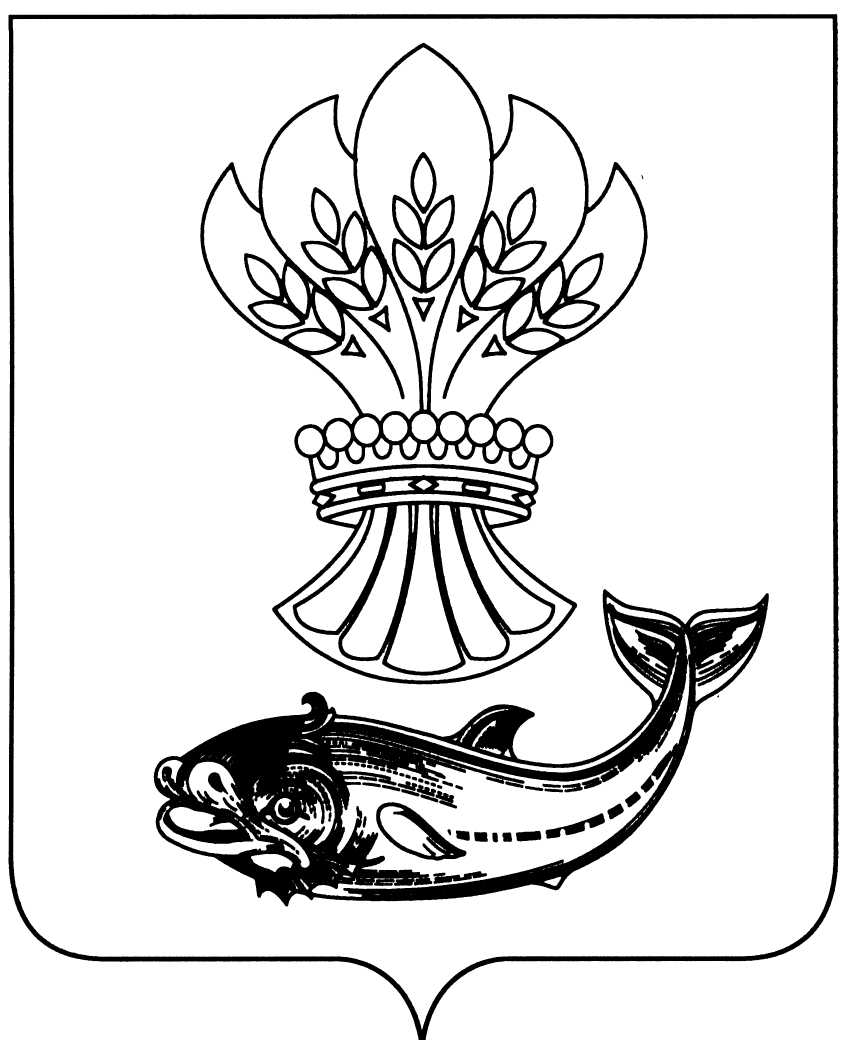 СОВЕТ НАРОДНЫХ  ДЕПУТАТОВПАНИНСКОГО МУНИЦИПАЛЬНОГО РАЙОНАВОРОНЕЖСКОЙ ОБЛАСТИР Е Ш Е Н И ЕОт  26.11.2018  № 153 р.п. ПаниноО внесении изменений в решениеСовета народных депутатов Панинскогомуниципального района от 29.12.2017№109 « О  бюджете  Панинскогомуниципального   района на 2018 год  иплановый  период 2019 и 2020 годов»(редакции решений Совета народных депутатов Панинского муниципального района от 12.04.2018 № 122, 19.10.2018 № 147)      В соответствии со статьей 11 Бюджетного кодекса Российской Федерации, пунктом 2 части 10 статьи 35 Федерального закона от 06.10.2003 № 131-ФЗ «Об общих принципах организации местного самоуправления в Российской Федерации», пунктом 2 части 1 статьи 29 Устава Панинского муниципального района Воронежской области, статьей 5 Положения о бюджетном процессе в Панинском муниципальном районе, утвержденного решением Совета народных депутатов Панинского муниципального района Воронежской области от 30.12.2015 № 25  Совет народных депутатов Панинского муниципального района Воронежской области р е ш и л:Внести в решение Совета народных депутатов Панинского муниципального района Воронежской области от 29.12.2017 года № 109 «О бюджете Панинского муниципального района на 2018 год и на плановый период 2019 и 2020 годов» (в редакции решений Совета народных депутатов Панинского муниципального района от 12.04.2018 № 122, от19.10.2018 № 147)  следующие изменения:Статью 9 решения Совета народных депутатов  изложить в следующей редакции:    «Администрация Панинского муниципального района Воронежской области вправе провести в 2018 году реструктуризацию денежных обязательств по бюджетным кредитам, выданным муниципальным образованиям Панинского муниципального района из муниципального  бюджета на условиях частичного списания (сокращения) суммы основного долга и предоставления рассрочки  исполнения обязательств в соответствии с действующим законодательством Российской Федерации по: - бюджетным кредитам, полученным в  2017 году на проектирование, строительство, реконструкцию, капитальный ремонт, ремонт и содержание автомобильных дорог общего пользования местного значения, а также на капитальный ремонт и ремонт дворовых территорий многоквартирных домов, проездов к дворовым территориям многоквартирных домов населенных пунктов, и по реструктурированной в 2017 году задолженности по бюджетным кредитам, полученным 2016 году на проектирование, строительство, реконструкцию, капитальный ремонт, ремонт и содержание автомобильных дорог общего пользования местного значения, а также на капитальный ремонт и ремонт дворовых территорий многоквартирных домов, проездов к дворовым территориям многоквартирных домов населенных пунктов;- бюджетным кредитам, полученным в 2018 году на покрытие временных кассовых разрывов, возникающих при исполнении местных бюджетов; За пользование средствами муниципального  бюджета взимается плата в размере 0,1 процента, начисляемая на остаток реструктурированной задолженности по основному долгу и начисленным за фактический срок пользования бюджетным кредитом на дату реструктуризации задолженности по процентам.Порядок реструктуризации денежных обязательств перед муниципальным  бюджетом устанавливается администрацией Панинского муниципального района».   2. Статью 11 решения Совета народных депутатов дополнить пунктами 8,9 следующего содержания:«8. Средства от акцизов на автомобильный и прямогонный бензин, дизельное топливо и моторные масла для дизельных и (или) карбюраторных (инжекторных) двигателей, поступившие в  бюджет  Панинского муниципального района в 2018 году сверх утвержденных настоящим  решением Совета народных депутатов  бюджетных ассигнований направляются в 2018 году на увеличение расходов соответствующих муниципальных казенных учреждений путем внесения изменений в сводную бюджетную роспись по представлению главных распорядителей средств  бюджета  Панинского муниципального района без внесения изменений в настоящее решение  Совета народных депутатов».«9. Средства от налога, взимаемого в связи с применением упрощенной системы налогообложения, поступившие в  бюджет  Панинского муниципального района в 2018 году сверх утвержденных настоящим  решением Совета народных депутатов  бюджетных ассигнований направляются в 2018 году на увеличение расходов соответствующих муниципальных казенных учреждений путем внесения изменений в сводную бюджетную роспись по представлению главных распорядителей средств  бюджета  Панинского муниципального района без внесения изменений в настоящее решение  Совета народных депутатов. 3. Опубликовать настоящее решение в официальном  периодическом печатном издании Панинского муниципального района Воронежской области  «Панинский муниципальный вестник».4. Настоящее решение вступает в силу со дня его официального опубликования.ГлаваПанинского муниципального  района_________________Н.В. ЩегловПредседательСовета народных депутатов Панинского муниципального района______________В.Д. Жукавин                                                  